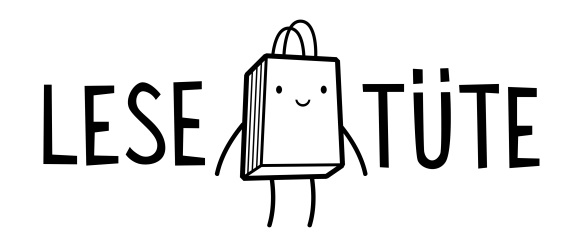 Drodzy Rodzice,super – nareszcie jestem uczniem! Wiele dzieci nie może doczekać się pójścia do szkoły, w końcu chcą umieć czytać tak dobrze jak dorośli.Czytanie jest kluczem do wszystkich dziedzin edukacji. Sytuacja tych, którzy tego nie potrafią lub czytają słabo jest gorsza – zarówno w szkole jak i w życiu codziennym, a nawet w wieku dorosłym.Nauka czytania jest przygodą, a także wysiłkiem. Dlatego dziecko potrzebuje Waszej pomocy i troskliwego wsparcia:Czytajcie małemu uczniowi na głos. Doświadczycie wspólnych przygód i radości z czytanych książek.Ćwiczcie czytanie z dzieckiem regularnie, rozwijając własne rytuały literowania. Pozwólcie dziecku samemu wybrać lekturę. Ciekawość wybranej historyjki zachęci małego ucznia, by wytrwać w nauce czytania – nawet, gdy czasami nie będzie łatwo. Książki ilustrowane bardzo dobrze nadają się do nauki czytania. Znane teksty są łatwiejsze do rozszyfrowania, ilustracje pomogą małemu czytelnikowi zrozumieć tekst.Okażcie zainteresowanie, rozmawiajcie między sobą o przeczytanych historyjkach, w ten sposób czytanie skłoni do wspólnych doświadczeń. Poza tym dowiecie się, czy dziecko przyswoiło sobie czytankę. Chwalcie pociechę za postępy w czytaniu!Będzie nam bardzo miło, mogąc towarzyszyć Waszemu dziecku w nauce czytania.Jest wiele różnych metod czytania, ale dla każdego dziecka jest odpowiednia książka. W naszej księgarni z chęcią i kompetentnie doradzimy zarówno Państwu jak i Państwa dzieciom w wyborze właściwej książki.Dużo radości w zagłębianiu się w świat książek serdecznie życzy:Państwa księgarnia........